Date: 09 November 2015APT Coordination Meetings during WRC-15COMPILED REPORT OF THE AGENDA ITEM COORDINATORS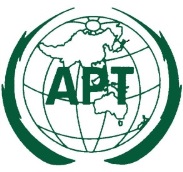 ASIA-PACIFIC TELECOMMUNITYAPT Conference Preparatory Group for WRC-15 (APG-15)APT Conference Preparatory Group for WRC-15 (APG-15)Agenda Item No.: 1.1Name of the Coordinator ( with Email):Zhu Yutao (zhuyutao@caict.ac.cn)Issues:To consider additional spectrum allocations to the mobile service on a primary basis and identification of additional frequency bands for International Mobile Telecommunications (IMT) and related regulatory provisions, to facilitate the development of terrestrial mobile broadband applications, in accordance with Resolution 233 (WRC-12)APT Proposals:Addendum 1 to Document R15-WRC15-C-0032APT common proposals for WRC-15 agenda item 1.1 are as follows:–	APT supports additional identification of IMT for the following frequency bands under this agenda item:•	1 427-1 452 MHz, and 1 492-1 518 MHz.–	APT supports Method A (NOC to the ITU Radio Regulations) for the following frequency bands under this agenda item:•	470-694/698 MHz, 1 350-1 400 MHz, 1 518-1 525 MHz, 1 695-1 710 MHz, 2 700-2 900 MHz, 3 400-3 600 MHz, 3 600-3 700 MHz, 3 700-3 800 MHz, 3 800-4 200 MHz, 4 500-4 800 MHz, 5 350-5 470 MHz, 5 725-5 850 MHz, and 5 925-6 425 MHz.–	APT does not provide common proposals for the following frequency bands under this agenda item:•	1 452-1 492 MHz, 3 300-3 400 MHz, 4 400-4 500 MHz, and 4 800-4 990 MHz.Status of the APT Proposals:SWG 4C1-AI1.1 reviewed the following candidate frequency bands with 7 slots of SWG meeting and 1 slot of DG 4C1a meeting: 470-694/698 MHz, 1 350-1 400 MHz, 1 427-1 452 MHz, 1 452-1 492 MHz, 1 492-1 518 MHz, 1 518-1 525 MHz, 1 695-1 710 MHz, 2 700-2 900 MHz, 3 300-3 400 MHz, 3 400-3 600 MHz, 3 600-3 700 MHz, 3 700-3 800 MHz, 3 800-4 200 MHz, 5 350-5 470 MHz, 5 725-5 850 MHz. AI1.1 coordinator expressed the positions of APT and joined the discussions based on the APT common proposals.The SWG meeting agreed to keep NOC for the frequency bands:  1 518-1 525 MHz, 1 695-1 710 MHz, 2 700-2 900 MHz, 5 350-5 470 MHz, 5 725-5 850 MHz.For the frequency bands 1 350-1 400 MHz, 3 300-3 400 MHz, and 3 800-4 200 MHz, the proponents supporting the identification of these bands for IMT requested more time to initiate some informal discussions off line.There were extensive discussions on the 470-694/698 MHz 1 427-1 452 MHz, 1 452-1 492 MHz, 1 492-1 518 MHz, 3 400-3 600 MHz, 3 600-3 700 MHz, 3 700-3 800 MHz. The meeting will try to find a way forward after the first review of these bands.Issues to be discussed at the Coordination Meeting:N/AComments/Remarks by the Coordinator:As there were some difficulties of the working procedure, SWG 4C1-AI1.1 only kept one drafting group, i.e. DG 4C1a for 3 400-3 800MHz chaired by Mr. Michael KRAEMER from Germany. Other frequency bands will be discussed at the SWG meeting.Agenda Item No.:1.3 (PPDR)Name of the Coordinator ( with Email):Bharat Bhatia (Singapore) bharat.bhatia@ties.itu.int Issues: Review and Revise Resolution 646 to meet the needs of broadband PPDRAPT Proposals:APT common proposal in Document 32 A3 includes  revision of Resolution 646 (Rev.WRC-12)Additions and modifications  to consideringsAdditions and modifications  to recognisingsAdditions and modifications  to notingsAdditions and modifications  to emphasingAdditions and modifications  to resolvesAdditions and modifications  to invites ITU-RProposal for a global tuning range of 698-894 MHzStatus of the APT Proposals:The contribution was allocated to COM 4 SWG 4C3 and has been presented in the first meeting of the SWG. The discussions are yet to start.There have been informal discussions with other Regional coordinators  on a combined document and  four key issues have been identified:1.     recognizing g) that includes existing PPDR bands/ranges  in some regional proposals with detailed arrangements left to be included in Rec. ITU-R M.2015. What is best way forward?  2.     resolves 2 – the tuning range upper limit. 869 vs. 894 – also some revised language proposed by CITEL could resolve some outstanding issues. CITEL to propose the same 3.     resolves 3 – each region to discuss internally and propose what to be included in their region. Region 1(Andy)  to coordinate with ASMG and 4.     footnotes under Resolves 3 – is it possible to cover them under some recognizing. Issues to be discussed at the Coordination Meeting:Any suggestions for a way forward as CEPT and CITEL are not agreeable to have country footnotes in the resolves part of the ResolutionComments/Remarks by the Coordinator:The official work on AI1.3 will start at P3 today in 4C3 in Room C (T). A combined document has been prepared for discussions containing all the Regional and multi country proposals.Agenda Item No.1.4Name of the Coordinator ( with Email):Mr. Nguyen Anh Tuan (natuan@rfd.gov.vn)Issues:To consider possible new allocation to the amateur service on a secondary basis within the band 5 250-5 450 kHz in accordance with Resolution 649 (WRC-12);APT Proposals: NoneStatus of the APT Proposals:Issues to be discussed at the Coordination Meeting:NoneComments/Remarks by the Coordinator:Some countries oppose any additional secondary allocation to the amateur service within the band 5 250-5 450 kHz because of interference issue.Some countries support a portion of the 5250-5450kHz band allocated for amateur serviceSWG is considering 02 options:  Option A is no change in the frequency band 5 250-5 450 kHz.  Option B is an allocation of [100] [50] [15] kHz to the amateur service on a secondary basis  in the band 5 250-5 450 kHz. The max e.i.r.p of station in amateur service using this band shall not exceed [100] [30] [3] W Agenda Item No.: 1.6	Name of the Coordinator ( with Email): Ms. Vicky, Wing Kei Wong (China) vwong@asiasat.com; Ms. Onanong Petnim (Thailand) onanongp@thaicom.net Issues:to consider possible additional primary allocations:1.6.1	to the fixed-satellite service (Earth-to-space and space-to-Earth) of 250 MHz in the range between 10 GHz and 17 GHz in Region 1;1.6.2	to the fixed-satellite service (Earth-to-space) of 250 MHz in Region 2 and 300 MHz in Region 3 within the range 13-17 GHz;and review the regulatory provisions on the current allocations to the fixed-satellite service within each range, taking into account the results of ITU-R studies, in accordance with Resolutions 151 (WRC-12) and 152 (WRC-12), respectively;APT Proposals:1.6.1:APT Members support no change (NOC) method in the frequency bands 10-10.68 GHz, 13.25-13.4 and 14.8-17 GHz due to incompatibility with existing services.APT Members do not support the additional allocation to the FSS (Earth-to-space) in Region 1 in the frequency band 13.4-13.75 GHz due to incompatibility with existing services.APT Members do not support the additional allocation to the FSS (space-to-Earth) in Region 1 in the frequency band 14.5-14.8 GHz due to incompatibility with existing services.APT Members support to make an additional allocation of 250 MHz to the FSS (space-to-Earth) in Region 1 in the frequency band 13.4-13.65 GHz.1.6.2:APT Members support the no change (NOC) method in the frequency bands 13.25-13.4 GHz and 14.8-17 GHz due to incompatibility with existing services.Status of the APT Proposals:Update on 5-Nov-2015 11AM: The APT Proposal was presented on 4-Nov-2015. 1.6.1:APT Members support no change (NOC) method in the frequency bands 10-10.68 GHz, 13.25-13.4 and 14.8-17 GHz due to incompatibility with existing services.APT Members do not support the additional allocation to the FSS (Earth-to-space) in Region 1 in the frequency band 13.4-13.75 GHz due to incompatibility with existing services.APT Members do not support the additional allocation to the FSS (space-to-Earth) in Region 1 in the frequency band 14.5-14.8 GHz due to incompatibility with existing services.Status of the above three proposals: (Related APT proposals: ASP/32A6A1/1, 2, 3, 10, 11, 12)The proposals are in line with all other proposals submitted to the conference. The SWG5B1 chairman considered those bands as no support and will prepare the output for that accordingly. APT Members support to make an additional allocation of 250 MHz to the FSS (space-to-Earth) in Region 1 in the frequency band 13.4-13.65 GHz.Status of the above proposal: (Related APT proposals: ASP/32A6A1/4, 5, 6, 7, 8, 9, 13, 14, 15, 16)There is a lot of support and no opposition in making an additional allocation of 250MHz to the FSS (space-to-Earth) in Region 1 in the frequency band 13.4-13.65 GHz, the exact condition will be further discussed in the drafting group DG5B1a. Report on 9-Nov-2015 regarding the difference between the APT proposals and the latest work considered under DG5B1a on additional allocation of 250 MHz to the FSS (space-to-Earth) in Region 1 in the frequency band 13.4-13.65 GHzAPT proposal that is identical to the latest work considered under DG5B1a:ASP/32A6A1/4, 5, 7, 8, 9, 13APT proposal that is not identical to the latest work considered under DG5B1a:ASP/32A6A1/6, 14, 15, 16ASP/32A6A1/6: The difference is highlighted with track changes, the changes compare to the APT proposal/CPM report is to make it clear on which type of SRS systems is being grandfathered and which type of SRS systems would be treated on an equal basis as the new FSS allocation. The idea was agreed in the DG level but editorial change may be needed after consultation with the BR to make sure the text is clear and implementable.Coordinator comment: Seek APT’s endorsement regarding the updated footnote below and the necessary editorial change after consultation with the BR.5.B161	The allocation of the band 13.4-13.65 GHz to the space research service on a primary basis is limited to active spaceborne sensors, satellite systems operating in the space research service (space-to-Earth) . Satellite systems in the space research service (space-to-Earth) and/or (space-to-space) shall not cause harmful interference to nor claim protection from stations in the fixed, mobile, radiolocation and Earth exploration-satellite (active) services. Other uses of the band by the space research service are on a secondary basis.     (WRC-15)ASP/32A6A1/14: 1) The value of the PFD mask is under discussion with a view to find a compromised solution which take into account the protection of existing services (terrestrial services, EESS (active) and SRS) and the operational requirement of FSS. 2) The reference bandwidth is changed from 1MHz to 4kHz as recommended by the ITU BR and to be in line with the Recommendation ITU-R SF.675-4. Coordinator comment: Seek APT’s endorsement on the update PFD mask which was agreed in the DG level. Original APT proposalUpdated PDF Mask:Coordinator comment: The above footnote 1 is still under discussion, the footnote is intended to tell that the PDF mask takes into account terrestrial services, the EESS and SRS service, unlike in other bands where the mask normally only takes into account terrestrial services. There may be further potential change on the text on footnote 1 to add clarity.ASP/32A6A1/15: Potential alignment of the value of orbital arc ±7˚with decision of Issue 9.1.2 regarding the potential coordination arc reduction for Ku-band. Note: There is no APT common proposal on AI. 9.1.2.Coordinator comment: Seek APT’s endorsement on this “potential alignment” of the value of orbital arc in ASP/32A6A1/15 to align with the decision on Issue 9.1.2.ASP/32A6A1/16: The value of +/-[24]° (the coordination arc w.r.t. SRS) is updated to 20° as a result of the updated PFD mask as reported under ASP/32A6A1/14, the change is based on the technical calculation on the required protection level of SRS using the updated PFD mask.Coordinator comment: Seek APT’s endorsement on this update on the coordination arc value w.r.t SRS.1.6.2:APT Members support the no change (NOC) method in the frequency bands 13.25-13.4 GHz and 14.8-17 GHz due to incompatibility with existing services.Status of the above proposal: (Related APT proposals: ASP/32A6A2/1, 2, 3)The proposals are in line with all other proposals submitted to the conference. The SWG5B1 chairman considered those bands as no support and will prepare the output for that accordingly. Issues to be discussed at the Coordination Meeting:Concerning the APT proposal on AI 1.6.1 which:APT Members support to make an additional allocation of 250 MHz to the FSS (space-to-Earth) in Region 1 in the frequency band 13.4-13.65 GHz. (Related APT proposals: ASP/32A6A1/4, 5, 6, 7, 8, 9, 13, 14, 15, 16)There is general agreement on such an allocation could be made, the exact conditions are being further fine-tuned in the DG level. There are some conditions agreed in the DG level which are not identical to the APT proposal, those update will be further discussed in SWG level.APT proposal that is not identical to the latest work considered under DG5B1a:ASP/32A6A1/6, 14, 15, 16 (See the section “status of APT proposals” for detail)Seek APT’s agreement/endorsement on those update w.r.t. ASP/32A6A1/6, 14, 15, 16 as describe in the section “status of APT proposals” and any later potential editorial update on those proposals. Comments/Remarks by the Coordinator:Update on 4-Nov-2015 11AM: The first meeting for SWG5B1 (AI.1.6) will take place in the afternoon, some observations based on the input to the conference:1.6.1:The APT proposals are highly in line with the proposal from other countries.Regarding the APT proposal on additional allocation of 250 MHz to the FSS (space-to-Earth) in Region 1 in the frequency band 13.4-13.65 GHz, there is general consensus from the input contributions that such additional allocation could be made, but the exact condition would be further discussed in the meeting.The major debate is expected to be in where there is no APT proposal, in particular the potential opening up 250 MHz in Region 1 for uplink FSS within the band 14.5-14.8 GHz.1.6.2:The APT proposals are highly in line with the proposal from other countries, APT support the no change (NOC) method in the frequency bands 13.25-13.4 GHz and 14.8-17 GHz and there is simply no proposal to the conference which suggest to make changes on that two bands under AI 1.6.2.The major debate is expected to be in where there is no APT proposal, in particular the potential opening up 250 MHz in Region 2 and 300 MHz in Region 3 for uplink FSS within the band 14.5-14.8 GHz.Update on 5-Nov-2015 11AM: Two drafting groups (DG 5B1a and DG5B1b) were established:DG5B1a will discuss the band 13.4-13.65/13.75GHz, the first meeting is scheduled on 5-Nov-2015 15:40. The plan is to discuss the downlink allocation for Region 1 first.DG5B1b will discuss the band 14.5-14.8GHz for FSS (Earth-to-space), the first meeting is expected to be scheduled on next Monday. Update on 9-Nov-2015 AM:DG5B1a: Status on 13.4-13.65GHz (space-to-Earth) allocation in Region 1It was agreed that such an allocation could be made, the group has agreed on the principle on the solution (e.g. the PFD mask/relevant footnotes) while noting there maybe editorial improvement on the exact text before the document is presented in the SWG level, the result will be discussed in the SWG level on 9AM 10-Nov-2015.DG5B1a: Status on 13.4-13.75GHz (Earth-to-space) allocationIt was agreed in DG level that there will be no additional allocation on the 13.4-13.75GHz (Earth-to-space) as there is major opposition due to the incompatibility of existing servicesAgenda Item No.: 1.7to review the use of the band 5 091-5 150 MHz by the fixed-satellite service (Earth-to-space) (limited to feeder links of the non-geostationary mobile-satellite systems in the mobile-satellite service) in accordance with Resolution 114 (Rev.WRC-12);Name of the Coordinator ( with Email): Nguyen Huy Cuong            cuongnh@rfd.gov.vnIssues:One method is outlined in the CPM Report to WRC-15. The Method proposes the suppression of the time limitations in footnote No.5.444A, while continuing to protect the operation of the international standard MLS as well as providing some improved flexibility for AM(R)S services in the band.Modification: Table of Frequency Allocations, footnote No.5.444A with removal of time limitation for FSSModification: APPENDIX 7, RESOLUTION 114, RESOLUTION 748APT Proposals:APT Members support the Method in the CPM Report to WRC-15 to fully satisfy this agenda itemStatus of the APT Proposals:There are 11 contributions to the meeting regarding AI 1.7.APT Proposals was presented at the SUB-WORKING GROUP 5B2 (A.I. 1.7) meeting.Issues to be discussed at the Coordination Meeting:The SUB-WORKING GROUP meeting met twice.There are two options for modification of footnote 5.444A. One is supported by Regionals as the same modified text in the CPM report and the other is proposed by Cuba. The SUB-WORKING GROUP meeting agreed to chose the option of the modification of footnote No. 5.444A as the same text in CPM report.Regarding ANRS (note 2) in table 10 of annex 7 of Appendix 7, the final decision will decided after consultation with BR.Other modifications are agreed as the same text in the CPM Report and updated revision ITU-R P.526-13 (the revised ITU-R Recommendations incorporated by reference) Comments/Remarks by the Coordinator:The SUB-WORKING GROUP meeting completed the task. The output document will be submitted to the working group 5B for its consideration. The output document will be uploaded on the share folder.Agenda Item No.: 1.8 (ESVs)Name of the Coordinator (with Email): AI 1.8 Mr. Paddy Costanzo (Australia)pc@cgpsols.com  Mr. Iraj Mokarrami (Iran) irajmokarrami@yahoo.comIssues: to review the provisions relating to earth stations located on board vessels (ESVs), based on studies conducted in accordance with Resolution 909 (WRC-12); Resolution 909 (WRC-12): Provisions relating to earth stations located on board vessels which operate in fixed-satellite service networks in the uplink bands 5 925-6 425 MHz and 14-14.5 GHzAPT Proposals: APT Members support no change to the Radio Regulations, Resolution 902 (WRC-03) and the suppression of Resolution 909 (WRC-12). Status of the APT Proposals:The contribution was allocated to COM 5 SWG 5C1. Discussion commenced on 4 November and it has become clear that consensus is going to be as elusive as it has been throughout the study period.Issues to be discussed at the Coordination Meeting:For noting only - Two informal meetings took place over the weekend to determine whether consensus is possible. Four options on how to proceed are under consideration: 1. To establish a list of countries that wish to keep the existing Res. 902(WRC-03) protection distances (300 Km for C-band and 125 Km for Ku band).  Any administration not listed would be assumed to agree to the distances in a merged Method C/D.2. To establish a list of countries that wish to allow the new protection distances in a merged Method C/D.  Any administration not listed would be assumed to keep the existing Res.902 (WRC-03) protection distances (300 Km for C-band and 125 Km for Ku band).3. NOC for 5925-6425 MHz, relaxation in KU band by merged Methods C & D.4. Merged Methods C & D with additional mandatory licensing requirement in a revised Res.902 (WRC-03).Comments/Remarks by the Coordinator:The four options will be discussed formally at this afternoon’s SWG5C1 meeting.Agenda Item No.: 1.9.1Name of the Coordinator (with Email): Hwangjae Rhee (rhee@msip.go.kr)Issues: in accordance with Resolution 758 (WRC-12), consider possible new allocations to the fixed-satellite service in the frequency bands 7 150-7 250 MHz (space-to-Earth) and 8 400-8 500 MHz (Earth-to-space), subject to appropriate sharing conditions;APT Proposals: APT members support Method C, no change to the Radio Regulations, in the CPM Report to WRC-15, concerning possible new allocations to the fixed-satellite service in the frequency bands 7 150-7 250 MHz (space-to-Earth) and 8 400-8 500 MHz (Earth-to-space) in accordance with Resolution 758 (WRC-12).Status of the APT Proposals: The PACP on AI 1.9.1 was presented in its first meeting of SWG 5B3 on Tuesday, Nov. 03, 2015.  Twelve contributions from Regional Groups and Member States were presented including that of APT.  NoC to the Radio Regulations was supported except CEPT.There were some discussions of the sharing issues with respect to FS and SRS, and further discussions would be expected.Issues to be discussed at the Coordination Meeting: -Comments/Remarks by the Coordinator: -Agenda Item No.: 1.9.2Name of the Coordinator ( with Email): DAE SUB OH (trap@etri.re.kr)Issues:New allocation to MMSS (space-to-Earth) in the band 7 373 – 7 750 MHz.New allocation to MMSS (Earth-to-Space) in the band 8 025 – 8 400 MHz.APT Proposals:Opposition to new allocation to MMSS (Earth-to-space) in the band 8 025 – 8 400 MHzSuppression of the Resolution 758 Status of the APT Proposals:Proposals are under consideration.It would not be difficult to reflect the APT proposals.Discussion on the MMSS downlink in 7 GHz with respect to protecting the existing services including FS.Discussion on the usage of the asymmetric bandwidths for MMSS uplink and downlink Issues to be discussed at the Coordination Meeting:N/AComments/Remarks by the Coordinator:N/AAgenda Item No.: 1.10Name of the Coordinator ( with Email):Yuan Jun (castyuanjun@sina.com)Issues:to consider spectrum requirements and possible additional spectrum allocations for the mobile-satellite service in the Earth-to-space and space-to-Earth directions, including the satellite component for broadband applications, including International Mobile Telecommunications (IMT), within the frequency range from 22 GHz to 26 GHz, in accordance with Resolution 234 (WRC-12)APT Proposals:APT common proposals for WRC-15 agenda item 1.10 are as follows:–	APT Members support Method A of the CPM Report (i.e. No Change), which also includes the suppression of Resolution 234 (WRC-12) as a consequence.Status of the APT Proposals:The contribution has been presented in the first meeting in 4th Nov, 2015. UAE and Russia support new allocations to MSS. Other administrations and organizations agree no change to the allocation, which is the method A in CPM report. The technical discussion is still an open issue. Solutions are to be determined to go forward. Issues to be discussed at the Coordination Meeting:Comments/Remarks by the Coordinator:Agenda Item No.: AI 1.11Name of the Coordinator ( with Email):Mr. YANG Huiqin (China)  yanghuiqin@bittt.cnIssues:1.11	to consider a primary allocation for the Earth exploration-satellite service (Earth-to-space) in the 7-8 GHz range, in accordance with Resolution 650 (WRC-12)APT Proposals:MOD	ASP/32A11/25.459	Additional allocation:  in the Russian Federation, the frequency bands 7 100-7 155 MHz and 7 190-7 235 MHz are also allocated to the space operation service (Earth-to-space) on a primary basis, subject to agreement obtained under No. 9.21. In the frequency band 7 190-7 235 MHz, No. 9.21 with respect to the Earth exploration-satellite service (Earth-to-space) does not apply. (WRC-15)MOD	ASP/32A11/35.460	No emissions to spacecraft operating in deep space shall be effected in the frequency band 7 190-7 235 MHz. Geostationary satellites in the space research service operating in the frequency band 7 190-7 235 MHz shall not claim protection from existing and future stations of the fixed and mobile services and No. 5.43A does not apply. (WRC-15)ADD	ASP/32A11/45.A111	The use of the frequency band 7 190-7 250 MHz by the Earth exploration-satellite service shall be limited to tracking, telemetry and command for the operation of the spacecraft, and that Earth exploration-satellite service geostationary satellites in this frequency band shall not claim protection from existing and future stations of the fixed and mobile services, and No. 5.43A does not apply. (WRC-15)ADD	ASP/32A11/55.B111	Space stations in the Earth exploration-satellite service (Earth-to-space) operating in the geostationary-satellite orbit shall not claim protection from emissions from the space research service in the frequency band 7 190-7 235 MHz. (WRC-15)Status of the APT Proposals:MOD	5.459 Additional allocation: in the Russian Federation, the frequencybands 7 100-7 155 MHz and 7 190-7 235 MHz are also allocated to thespace operation service (Earth-to-space) on a primary basis, subject toagreement obtained under No. 9.21. In the frequency band 7 190-7 235 MHz, with respect to the Earth exploration-satellite service (Earth-to-space), No. 9.21 does not apply. (WRC-15)MOD	5.460 No emissions from space research service (Earth-to-space) systemsintended for deep space shall be effected in the frequency band 7 190-7 235 MHz. Geostationary satellites in the space research service operatingin the frequency band 7 190-7 235 MHz shall not claim protection fromexisting and future stations of the fixed and mobile services and No. 5.43Adoes not apply. (WRC-15)ADD	5.A111 The use of the band 7 190-7 250 MHz (Earth-to-space) by the Earth exploration-satellite service shall be limited to tracking, telemetry and command for the operation of spacecraft. Space stations operating in the Earth exploration-satellite service (Earth-to-space) in the frequency band 7 190 7 250 MHz shall not claim protection from existing and future stations in the fixed and mobile services and No. 5.43A does not apply. [No. 9.17 applies. However, to ensure protection of the existing and future deployment of fixed and mobile services, the location of earth stations supporting spacecraft in the Earth exploration-satellite service in non-geostationary orbits or geostationary orbit shall in addition maintain a separation distance of at least 10 km and 50 km, respectively, from the respective border(s) of neighbouring countries unless a shorter distance is otherwise agreed between the corresponding administrations.] .. (WRC-15)ADD	5.B111 Space stations on the geostationary orbit operating in the Earthexploration-satellite service (Earth-to-space) in the frequency band 7 190-7 235 MHz shall not claim protection from existing and future stations of thespace research service and No. 5.43A does not apply. (WRC-15)Issues to be discussed at the Coordination Meeting:      The text marked in blue above.Comments/Remarks by the Coordinator:In today's meeting, the issue about how the new EESS service to protection the neighbor's fixed and mobile service was discussed. As the APT coordinator of item 1.11, I want to know the APT members agree or disagree with the above text which was formed at today's morning meeting.Agenda Item No.: 1.12 - to consider an extension of the current worldwide allocation to the Earth exploration-satellite (active) service in the frequency band 9 300-9 900 MHz by up to 600 MHz within the frequency bands 8 700-9 300 MHz and/or 9 900-10 500 MHz, in accordance with Resolution  651 (WRC-12);Name of the Coordinator (with Email): Dave Kershaw (dave.kershaw@dkconsulting.co.nz)Issues:Four methods have been identified to address the agenda item.  Contributions show a range of views, largely in relation to Methods A & B, with some support also for Method D.  One contribution supports Method C as an alternative to the preferred Method DAPT Proposals:They support an extension of EESS (active) by up to 600 MHz within the   frequency ranges 9 200-9 300 MHz and 9 900-10 400 MHz preferably on a primary basis.Extension bands may only be used for those EESS (active) systems requiring more than 600 MHz where their operation that cannot be accommodated in the existing frequency band 9 300-9 900 MHz.Appropriate protection of the existing services currently allocated in the same frequency bands, especially the radiodetermination service and the fixed service, should be ensured according to the Radio Regulations.No harmful interference should be caused to the SRS in the adjacent frequency band 8 400-8 500 MHz and the RAS and EESS (passive) in the frequency band 10.6-10.7 GHz.Development of existing services should not be constrained by the EESS (active) allocation.The protection of FS stations should be ensured through a provision in the RR with a pfd hard limit.APT Members support Method B2 of the CPM Report.Status of the APT Proposals:Documents have been introduced.  During introduction of the documents ECOWAS countries noted that their multi-country contribution was inaccurate and they are looking to present a different view than the one expressed initially in their contribution. A combined document has been presented to the meeting and drafting has commenced.Discussion (9.00am, 4 Nov) focused on:drafting relating to possible footnotes; andthe band 9 900-10 000 GHzsecondary vs primary and whether to apply footnotesDiscussion (5 Nov) focused on drafting of footnotes based on common contributionsDrafting Group created to consider:Common footnotesprimary vs secondary allocation (9.9-10 GHz)pfd limits10-10.4 GHz Options to protect FS (only if required)Drafting Group met (9.00am, 6 Nov). Identification of options for protection of the fixed service, but no resolution of issues.Drafting Group met (2.00pm, 8 Nov):Insertion of 5.D112 in bands above 9.9 GHz agreed. Provides extra protection to the Space Research Service.Discussion of how to implement footnote on pfd limits. Options 1 to 3 add either country or general allocations for the fixed service as primary.   Option 4 provides pfd limits which protects all services whether primary or secondary and is preferred. Discussion on whether pfd limits calculated with mean or peak values.  Discussions in APG meetings have been based on Studies presented to the CPM, which are mean values.CITEL have modified their position to support B1 and consider appropriate pfd limits if required.Issues to be discussed at the Coordination Meeting:Insertion of footnote 5D112 in bands above 9 900 MHz to provide protection to the SRS.Preference that pfd protect FS rather than further allocation, or raising priority of FSComments/Remarks by the Coordinator:Note that discussions have reached the point where changes to initial positions are required.Agenda Item No.:  1.13Name of the Coordinator (with Email): Kevin Knights (Australia).Kevin.Knights@csiro.auIssues: Review of RR No. 5.268 space research serviceto review No. 5.268 with a view to examining the possibility for increasing the 5 km distance limitation and allowing space research service (space-to-space) use for proximity operations by space vehicles communicating with an orbiting manned space vehicle, in accordance with Resolution 652 (WRC-12);APT Proposals:APT Members agree with the single Method and propose that RR No. 5.268 be modified to remove the 5 km distance limitation and not solely limit the use of the band for extra-vehicular activities.Suppression of  Resolution 652 (WRC-12) - Use of the band 410-420 MHz by the space research service (space-to-space) - as it is no longer requiredStatus of the APT Proposals:Agenda item 1.13 (under Committee 5) was assigned to Working Group 5A (Space Science) to be dealt with at WG 5A plenary level. The 9 input contributions (including the APT input) all supported the single CPM method, and the text in all contained only minor variations from the CPM report to WRC-15. Based on the consensus in all of the input documents, the WG 5A Chairman (Mr. John Zuzek, USA) proposed at the first WG5A plenary meeting held at 5pm on Monday 2nd November that he would draft a final proposal for approval at Committee 5 level. No objections were received at the WG5A meeting to this proposal. The draft proposal containing the single method was presented for approval at the Committee 5 meeting that commenced at 10.40am on Wed 4th November. The Committee 5 meeting adopted the draft A.I. 1.13 Document (Doc #159) with minor editorial changes and it will next be submitted to WRC Plenary level for approval.Update (9th November): Agenda item 1.13 was considered at Plenary last Friday 6th November (as part of Doc 187).  The text containing the single method was approved at both 1st (Blue) reading and 2nd (Pink) reading, with only minor correction required to the Arabic text. This completes work on 1.13 at WRC-15.Issues to be discussed at the Coordination Meeting:Completion of work on Agenda item 1.13 should be noted.Comments/Remarks by the Coordinator:Thanks to all who have assisted with this Agenda Item during the WRC-15 cycle.Agenda Item No.1.14:Name of the Coordinator ( with Email): Chunhao Han (hch203@163.com)Issues:to consider the feasibility of achieving a continuous reference time-scale, whether by the modification of coordinated universal time (UTC) or some other method, and take appropriate action, in accordance with Resolution 653 (WRC-12);APT Proposals:Position of APT on agenda item 1.14–	APT Members support Method A1 of the CPM Report to WRC-15.–	APT Members support the modifications to Radio Regulations in accordance with section 2/1.14/5.1.1 of the CPM Report corresponding to Method A1.–	To allow for an adequate period of time for legacy systems reliant on the use of leap seconds to adapt to the change in UTC, the application of the suppression of leap second adjustments to UTC will be effective no less than five years after the date of entry into force of the Final Acts of the WRC-15.Status of the APT Proposals:There are still some big divergences. Some administrations suggest there need to draft a new Resolution to clarify the responsibilities of the definition, realization and dissemination of the time scale UTC. The next session will discuss it. Issues to be discussed at the Coordination Meeting:NoneComments/Remarks by the Coordinator:NoneAgenda Item No.: 1.15Name of the Coordinator ( with Email): BUI Ha Long (email: longbh@rfd.gov.vn)Issues: to consider spectrum demands for on-board communication stations in the maritime mobile service in accordance with Resolution 358 (WRC-12);Resolution 358 (WRC-12): Consideration of improvement and expansion of on-board communication stations in the maritime mobile service in the UHF bandsAPT Proposals:Relevant documents: C/32-Add15,  C/156The APT Members support the single method to satisfy the Agenda item 1.15 of the CPM Report to the WRC-15.The APT Members support the incorporation in the Radio Regulations of provisions to enable more effective use of the existing allocation for on-board communication stations in the maritime mobile service.The APT Members consider that the application of efficient spectrum utilization methods, such as 12.5 kHz and/or 6.25 kHz channel spacing, and use of digital modulation techniques are sufficient to avoid the possible congestion of on-board communication channels, in which case the technical characteristics of on-board communication equipment with differing channel spacing, and the channel numbering, must be in conformity with Recommendation ITU-R M.1174-3.It is proposed that No. 5.287 be amended accordingly and that Resolution 358 (WRC-12) be abrogated, in accordance with the single Method in the CPM Report.Proposal on modification of footnote 5.287:5.287	Use of the frequency bands 457.5125-457.5875 MHz and 467.5125-467.5875 MHz by the maritime mobile service is limited to on-board communication stations. The characteristics of the equipment and the channelling arrangement shall be in conformity with Recommendation ITU-R M.1174-3. The use of these frequency bands in territorial waters mayi also be subject to the national regulations of the administration concerned.     (WRC-15)Status of the APT Proposals:The chairman of WG4B decided to consider AI 1.15 at his level, that mean no SWG for this AI, and it required only 1 session to introduce all the input documents as well as develop the output material. At the 2nd meeting of Committee 4 held today 4th Nov, document 156 which contained the output of AI 1.15 proposed by WG4B, was reviewed for approval. It was approved with 2 modifications to the footnote 5.287 compare to the text from CPM report. The phrase “shall be in conformity with” is changed to “shall be in  accordance with” and “may also be subject to” is changed to “is subject to” appear in 3rd and 4th sentences accordingly.These changes could make the footnote 5.287 more beautiful and it seem that the text  pleased all APT delegates who attend the meeting. The AI 1.15 coordinator hopes that document 156 will be approved in the next plenary.Issues to be discussed at the Coordination Meeting:NoneComments/Remarks by the Coordinator:The APT coordinator for AI 1.15 would like to express his appreciation to all the APT members who have cooperatively participated in the WG4B meeting.Agenda Item No.: 1.16Name of the Coordinator ( with Email):HUANG Jia (CHN), ferrero.huang@srrc.org.cnIssues:to consider regulatory provisions and spectrum allocations to enable possible new Automatic Identification System (AIS) technology applications and possible new applications to improve maritime radiocommunication in accordance with Resolution 360 (WRC-12);APT Proposals: Addendum 16 to Document R15-WRC15-C-0032APT member states support methods A1, B1, C1-A and D of the CPM Report to introduce the VHF data exchange system (VDES) for the maritime community.Status of the APT Proposals:ISSUE A: Part 1 (Method A1): The meeting agreed that the Channels 2027 and 2028 will be assigned for the ASM application which was described in method A1. (consistent with ACPs)Part 2 (Method A3 with revision): Consensus was reached to revise note m) in Appendix 18: the higher frequency of these channels may be used for transmission by coast stations. These channels also could be used for ship station if the administrations concerned allowed.ISSUE B (Method B1 + Proposed modification from JPN): ISSUE C: The legal advice are required to determine that new allocation for the maritime mobile satellite service could be considered in this Conference in accordance with Resolution 360.Issues to be discussed at the Coordination Meeting:The APT member states are invited to consider the legal advice related to ISSUE C:(Proposed by RCC) Is it legally possible to consider new allocation for the maritime mobile satellite service for additional or new applications for maritime radiocommunication not related to AIS and suspected to operation using satellite links and studied in ITU-R in accordance with resolve 2) of Resolution 360 (WRC-12)?(Proposed by CEPT and some other countries) Is it legally possible to consider new allocationfor the maritime mobile satellite service additional or new applications for maritime radiocommunication related to AIS using satellite links and studied in ITU-R in accordance with resolve of Resolution 360 (WRC-12)?Comments/Remarks by the Coordinator:Agenda Item No.: AI 1.17 (Final Report)Name of the Coordinator (with Email): Eddy D’Amico (AUS) (eddy.damico@airservicesaustralia.com)Issues: to consider possible spectrum requirements and regulatory actions, including appropriate aeronautical allocations, to support wireless avionics intra-communications (WAIC), in accordance with Resolution 423 (WRC-12)APT Proposals:MOD	ASP/32A17/1Support the single Method of CPM Report – add a primary AM(R)S allocation to the 4.2-4.4 GHz band. Relevant footnotes are modified and new footnotes are added to limit the use to WAIC systems. MOD	ASP/32A17/2Modify 5.438 to maintain the use of the 4.2-4.4 GHz band by ARNS exclusively for radio altimeter.ADD	ASP/32A17/3Add 5.A117 to limit the use of the 4.2-4.4 GHz band by AM(R)S to WAIC systems that operate in accordance with recognised international aeronautical standards and a new Res.ADD	ASP/32A17/4Add 5.B117 to maintain the status of passive sensing in EESS and SRS in the 4.2-4.4 GHz band.SUP	ASP/32A17/5Support suppression of Res 423.ADD	ASP/32A17/6Support addition of new Res that provides relevant regulatory provisions.Status of the APT Proposals:Document C/168 on AI 1.17 was considered at the 3rd meeting of COM 4 – the WG4A chair noted a minor change to Resolves 1 resulting from offline discussions.The AI 1.17 regulatory proposals were considered in the 2nd series of texts submitted by COM 7 to the plenary meeting for the 1st reading (document C/196 B2) – the document was agreed with minor alignment of the language versions and a slight change to considering a) of the new Resolution on WAIC.  As the modifications were considered minor, the plenary approved the document for both the 1st and 2nd readings. Therefore all of the APT proposals on AI 1.17 were incorporated by WRC-15.Issues to be discussed at the Coordination Meeting:NilComments/Remarks by the Coordinator:NilAgenda Item No.:　1.18Name of the Coordinator ( with Email):Satoshi Oyama (s-oyama@arib.or.jp)Issues:1.18	to consider a primary allocation to the radiolocation service for automotive applications in the 77.5-78.0 GHz frequency band in accordance with Resolution 654 (WRC-12);APT Proposals:Add a primary allocation to the RLS on a worldwide basis in the band 77.5 to 78 GHz, limited to radar applications with technical characteristics given in the most recent version of Recommendation ITU-R M.2057. Status of the APT Proposals:SWG4A3-a.i. 1.18: 2nd Meeting (Nov.4): 3 information documents have introduced and noted. SWG4A3 considered 12 contributions including ACP (Add 18 to Doc. 32)SWG4A3 considered the consolidated document which was created by the chairman. There are 4 issues to resolve as follows:ADD: 77.5-78 GHz for RADIOLOCATON service on Frequency Allocation table. ADD: Footnote of limitations of radar applications and technical specifications.SUP: Res.654.ADD: Draft new resolution proposed by CEPT. Status:Reached consensus: (3)Issues to be considered: (1)(2)(4) The issue (2) Footnote, including ACP, will be considered during the next meeting.Issues to be discussed at the Coordination Meeting:N/AComments/Remarks by the Coordinator:3rd meeting of SWG 4A3-a.i. 1.18 will be held at 15:40 on 5 November.  Agenda Item No.: 2Name of the Coordinator ( with Email):Akira HASHIMOTO: hashimoto@nttdocomo.comMasayoshi TACHIKI (Acting coordinator): masayoshi.tachiki.zm@nttdocomo.comIssues:To examine the revised ITU-R Recommendations incorporated by reference in the Radio Regulations communicated by the Radiocommunication Assembly, in accordance with Resolution 28 (Rev.WRC-03), and to decide whether or not to update the corresponding references in the Radio Regulations, in accordance with the principles contained in Annex 1 to Resolution 27 (Rev.WRC-12)APT Proposals:Document 32 (Addendum 19)Status of the APT Proposals:The APT proposals on this agenda item has been presented at the first meeting of WG 6A.The proposals have been considered by Sub WG 6A1 chaired by Mr. Hashimoto, APT Coordinator on this agenda item. Most of them have been reflected in the outputs of the SWG (Documents DT/41, DT/42 and DT/43).Furthermore, the remaining proposals have been also agreed and included in DT/47.Issues to be discussed at the Coordination Meeting:As suggested by APT, the updating of Recommendation M.1638 requires careful consideration, and it is considered by the SWG 6A1 to develop a new Resolution to consider the issue again at the WRC-19 based on the ITU-R studies to be conducted after this Conference.Comments/Remarks by the Coordinator:The mailing list members are requested to respond, as appropriate, to the mails from the Agenda item Coordinator.Agenda Item No.: 4Name of the Coordinator ( with Email):Akira HASHIMOTO: hashimoto@nttdocomo.comMasayoshi TACHIKI (Acting coordinator): masayoshi.tachiki.zm@nttdocomo.comIssues:In accordance with Resolution 95 (Rev.WRC-07), to review the resolutions and recommendations of previous conferences with a view to their possible revision, replacement or abrogation APT Proposals:Document 32 (Addendum 20)Status of the APT Proposals:The APT proposals on this agenda item has been presented at the first meeting of WG 6A.The substance of the proposals is under consideration of Sub WG 6A1 chaired by Mr. Hashimoto, APT Coordinator on this agenda item.APT proposals to modify Resolutions 28, 144, 148 and 207 have been agreed and results are included in DT/49.A specific proposal from APT to modify Recommendation 207 has been also agreed by the SWG.Issues to be discussed at the Coordination Meeting:It would be requested to each regional group including APT to consider and confirm the candidate Resolutions for NOC as well as SUP, for which no proposals have been received other than “NOC” or “SUP” from the regional groups.For the moment, Resolutions 33, 555, 755 and 904 are under consideration as candidates for SUP.This would be considered through the mailing list within the APT for the agenda item 2 & 4. Comments/Remarks by the Coordinator:The mailing list members are requested to respond, as appropriate, to the mails from the Agenda item Coordinator.Agenda Item No.: 7 (a)Name of the Coordinator ( with Email):CHENG Fenhong,              Email: chengfenhong@chinasatcom.comPhung Nguyen Phuong       Email: phuongpn@rfd.gov.vn   Issues:Issue C – Review or possible cancellation of the advance publication mechanism for satellite networks subject to coordination under section II of Article 9 of the Radio RegulationsIssue I – Possible method to mitigate excessive satellite network filings issueIssue L – Modification of certain provisions of Article 4 of RR Appendices 30 and 30A for Regions 1 and 3 namely replacement of tacit agreement with explicit agreement or alignment of those provisions of RR Appendices 30 and 30A for Regions 1 and 3 with those of Appendix 30BAPT Proposals:Issue C: No ACP.Issue I: APT Members support Method I1.4 as described in Section 5/7/9.6.1.4 of the Chapter 5 of the CPM Report due to concern including addition of a new initial notification step proposed in Methods I1.1 to I1.3.Issue L: No ACP.Status of the APT Proposals:Issue C: All documents have been presented. It seems that a lot of administrations support to get rid of 6 months between API and CRC, and some administration raised their concern on the removal of 6 months period. Further discussion is required.Issue I: All documents have been presented. For excessive API filing, it depends on outcome of Issue C. For excessive CR/C filing, APT common proposal was presented. It is noted that a lot of administrations support NOC which align with our APT proposal and there is different proposal from other administrations. Further discussion is required.Issue L: All documents have been presented. Provisions in AP30B concerning this issue is reviewed to find the appropriate way to move forward. Further discussion is required.Issues to be discussed at the Coordination Meeting:None.Comments/Remarks by the Coordinator:No.Agenda Item No.: 7 (b)Name of the Coordinator ( with Email): CHENG Fenhong,              Email: chengfenhong@chinasatcom.comPhung Nguyen Phuong       Email: phuongpn@rfd.gov.vn        Issues: 7(A)	Issue A – Informing the Bureau of a suspension under RR No. 11.49 beyond six months7(B)	Issue B – Publication of information on bringing into use of satellite networks at the ITU website7(C)	Issue C – Review or possible cancellation of the advance publication mechanism for satellite networks subject to coordination under section II of Article 9 of the Radio Regulations7(D)	Issue D – General use of modern electronic means of communications in coordination and notification procedures7(E)	Issue E – Failure of a satellite during the ninety-day bringing into use period7(F)	Issue F: Modifications to RR Appendix 30B in relation to the suspension of use of a frequency assignment recorded in the MIFR7(G)	Issue G: Clarification of bringing into use information provided under RR Nos.11.44/11.44B7(H)	Issue H – Using one space station to bring frequency assignments at different orbital locations into use within a short period of time7(I)	Issue I – Possible method to mitigate excessive satellite network filings issue7(J) 	Issue J – Removal of the link between the date of receipt of the notification information and the date of bringing into use in RR No. 11.44B7(K)	Issue K – Addition of a regulatory provision in RR Article 11 for the case of launch7(L)     Issue L – Modification of certain provisions of Article 4 of RR Appendices 30 and 30A for Regions 1 and 3 namely replacement of tacit agreement with explicit agreement or alignment of those provisions of RR Appendices 30 and 30A for Regions 1 and 3 with those of Appendix 30BIssue X: Review of the orbital position limitations in Annex 7 to RR Appendix 30APT Proposals:Issue A:APT Members support the Method A2, Option A, with its proposed regulatory text, as it was added to the CPM15-2 Report.APT Members do not support Method A2, Option B as contained in the CPM15-2 Report.Issue BAPT Members are of the view that it is necessary to make available the information on bringing into use and suspension of satellite networks on the ITU website and publish it in the BR IFIC. In view of the linkage between the information about BIU and Resolution 49 (Rev. WRC-12) is not appropriate and may have unintended adverse impacts, APT Members support Method B1, Option B as contained in the CPM15-2 Report, with modificationIssue C:No PACPIssue D:APT Members support the single method as described in Section 5/7/4 of the Chapter 5 of the CPM Report.APT Members are of the view that the modern electronic means can be used instead for traditional means for effective communications, as far as possible, but without replacing “telegram”, “telex” or “fax” since telefax is still used in many administrations as the most reliable means of communication due to the fact that in some instances, in particular, in some developing countries Internet may not be always available.Issue E:APT Members have a view that it is appropriate to consider the situation on case-by-case basis.APT Members support the Method E3 as contained in the CPM Report.APT Members do not support Methods E1, E2 and E4 as contained in the CPM Report.Issue F:APT Members support the single Method F, which an alignment between RR Appendix 30B, RR Article 11 and RR Appendices 30 and 30A in relation to the suspension of use of a frequency assignment is required.Should WRC-15 adopt additional modifications to RR No. 11.49 and section 5.2.10 of RR Appendices 30 and 30A, WRC-15 is invited to consider the alignment of provisions pertaining to suspension of a frequency assignment in RR Appendix 30B with those modifications.Issue G:APT Members support the single Method G, with its proposed regulatory text, as it was added to the CPM Report.Issue HNo PACPIssue I:APT Members support Method I1.4 as described in Section 5/7/9.6.1.4 of the Chapter 5 of the CPM Report.APT Members are generally supportive of efforts aimed at mitigating excessive filings. But they also have many concerns, including:1)	that the addition of a new initial notification step proposed in Methods I1.1 to I1.3 will not result in smaller numbers of future filings because there is not any new requirement or incentive in the methods that will cause an administration to suppress satellite networks filings that are undergoing coordination and for which cost recovery charges have been paid. The information required by the new initial notification notices can easily be filled out by the administration but the addition of this new step will increase the administrative efforts for the administrations and the BR.2)	further studies are needed with the above methods.Issue K:APT Members support the Method K2 with its proposed regulatory text, as it was added to the CPM Report.Issue J:No PACPIssue L:No PACPIssue X: APT Members support no change to Appendix 30 of the Radio Regulations under this issue.Status of the APT Proposals:Issue A – Informing the Bureau of a suspension under RR No. 11.49 beyond six monthsAll documents from regional groups and administrations including APT common proposal have been presented.Meeting discussed on this issue focusing on two methods.Method A1 and Method A2, Option A, In which, APT member proposal based on Method A2, Option A received supports from some regional group.APT members are actively joint the discussion. No conclusion on the first pass of this issue. Issue B – Publication of information on bringing into use of satellite networks at the ITU websiteAll documents have been presented.APT members are actively joint the discussion.Chairman proposed text for issue based on CITEL text, it is similar to APT common proposal, the different is text order, but meaning is the same except the word “as received”.It seems that this word is not received support from other group. Issue C – Review or possible cancellation of the advance publication mechanism for satellite networks subject to coordination under section II of Article 9 of the Radio RegulationsIssue D – General use of modern electronic means of communications in coordination and notification proceduresIssue E – Failure of a satellite during the ninety-day bringing into use periodAll documents have been presented.It seems that it is appropriate to consider the situation on case-by-case basis. No conclusion on the first pass of this issue.Issue F: Modifications to RR Appendix 30B in relation to the suspension of use of a frequency assignment recorded in the MIFRMost of administrations support the single method F as outlined in CPM report, APT proposal is agreed by SWG 5C2.Should WRC-15 adopt additional modifications to RR No. 11.49 and section 5.2.10 of RR Appendices 30 and 30A, WRC-15 is invited to consider the alignment of provisions pertaining to suspension of a frequency assignment in RR Appendix 30B with those modifications.Issue G: Clarification of bringing into use information provided under RR Nos.11.44/11.44BMost of administrations support the single method G as outlined in CPM report, APT proposal is agreed by SWG 5C2.Issue H – Using one space station to bring frequency assignments at different orbital locations into use within a short period of timeAll documents have been presented.After long discussion, Chairman proposed to draft simple resolution to address this issue. The  Resolution may request the administration provide some useful information for publish in the website to minimize the case of using one space station to bring frequency assignments at different orbital locations into use within a short period of timeIssue I – Possible method to mitigate excessive satellite network filings issueIssue J – Removal of the link between the date of receipt of the notification information and the date of bringing into use in RR No. 11.44BIssue K – Addition of a regulatory provision in RR Article 11 for the case of launchAll documents have been presented.Two views were expressed based Method K2 and K3. Administrations are invited to think about appropriate method. No conclusion on the first pass of this issue.Issue L – Modification of certain provisions of Article 4 of RR Appendices 30 and 30A for Regions 1 and 3 namely replacement of tacit agreement with explicit agreement or alignment of those provisions of RR Appendices 30 and 30A for Regions 1 and 3 with those of Appendix 30BAll documents have been presented.Provisions in AP30B concerning this issue is reviewed to find the appropriate way to move forward.7X-1: 8A21 (RCC) - MOD to No. 13.6 Proposal from RCC has been discussed. Some concerned have been raised on this issue.Further discussion is required.7X-2: 9A21-A13 (EUR): New No. 11.41.3Proposal from CEPT has been introduced. This issue concerning to 11.41. Some concerned have been raised.7X-4 61A21-A13 (IRN): MOD to 6.14 of AP30Document has been discussed. Ideal is seems to be acceptable, text needs to be refined.Issue X: Review of the orbital position limitations in Annex 7 to RR Appendix 30Issues to be discussed at the Coordination Meeting:None.Comments/Remarks by the Coordinator:There are many new issues proposed by Regional group and administration this meeting and APT member are invited to consider these new issues.7X-1: 8A21 (RCC) - MOD to No. 13.6 7X-2: 9A21-A13 (EUR): New No. 11.41.3 7X-4 61A21-A13 (IRN): MOD to 6.14 of AP307X-5 88A21 (ISR): Modification to AP30/30A recorded assignments7X-6 96 (TUR): Mod to AP4 C.11.a for number of AP30/30A/30B test points 7X-7 109A1 (RUS): Interrelationship between Nos. 11.44, 11.44B, 11.49, 11.49.1Director’s Report-AI 7 aspects (Doc WRC15/4A1, A1-A1, A2R1, A2R1-A1, A3)RRB Report on Resolution 80 (Doc WRC15/14)Agenda Item No.: 8 Name of the Coordinator ( with Email): Neil Meaney neil.meaney@acma.gov.au Issues:Deletion of country names from RR Table of Frequency Allocations footnotes.Standing agenda item.APT Proposals:No proposalStatus of the APT Proposals:Not applicableIssues to be discussed at the Coordination Meeting:While there are numerous proposals to remove country names from footnotes, of which there is no issue, there are a number of proposals seeking to have country names added to footnotes, which is not the intention of the agenda item. The matter was extensively discussed in Committee 6 at its first meeting on Tuesday 3 November and it was agreed to have these issues handled either under WRC-15 agenda items that have consideration of the frequency bands in question and where no such agenda item exists the matter may be considered in Committee 6 under other issues. Further proposals for administrations that wish to ‘add’ their names to RR footnotes was required by 18.00 hours Friday 6 November and further proposals for administrations to request their country name be ‘removed’ from RR footnotes need to be submitted by 18.00 hours 13 November.Detail on this is shown in Document 142 (Rev.1).Work is still underway in WG 6A in DT/34 ‘Consideration of proposals relating to footnotes to Article 5 Agenda item 8,’ where some items adding country names to footnotes is also being considered.Comments/Remarks by the Coordinator:There are likely to be some issues where administrations are proposing to add their country names, and where the footnotes are being modified. This appears to be beyond the mandate of agenda item 8, but under some circumstances, as shown in Document 142 can be considered as ‘general issues’ of Committee 6.Agenda Item No.: 9.1(Issue 9.1.1) Name of the Coordinator ( with Email):Nobuyuki Ito Email: ito.nobuyuki@jrc.co.jpIssues:To consider protection of the systems operating in the mobile satellite service in the band 406-406.1 MHzAPT Proposals:APT Members support the sole Method described in the CPM Report to the WRC-15.Status of the APT Proposals:The contributions of AI 9.1(9.1.1)9were presented and discussed under WG5B meeting at 14:00 on 4 Nov.All input 10 documents support the single method in CPM report and were merged into one text DT/29 with editorial note by WG5B chair. After discussion in the WB5B meeting, DT/29 was updated to with editorial correction.  DT/29 was agreed to send to COM5. WG5B output Doc. 173 of AI 9.1(9.1.1) was agreed to send to editorial committee COM7 by COM5 meeting on 5 Nov. One comment was about word of translation difficulty  to Arabic.COM7 output Doc.196 of AI 9.1(9.1.1) first reading was completed with no comment by 3rd Plenary on 6 Nov.Issues to be discussed at the Coordination Meeting:NoneComments/Remarks by the Coordinator:NoneAgenda Item No.: 9.1 Issue 9.1.2Name of the Coordinator ( with Email):Haruko S. TAKESHITA (J)  (h.takeshita@soumu.go.jp )Issues:1	to carry out studies to examine the effectiveness and appropriateness of the current criterion (ΔT/T > 6%) used in the application of RR No. 9.41 and consider any other possible alternatives (including the alternatives outlined in Annexes 1 and 2 to this Resolution), as appropriate, for the bands referred to in recognizing e);2	to study whether additional reductions in the coordination arcs in RR Appendix 5 (Rev.WRC-12) are appropriate for the 6/4 GHz and 14/10/11/12 GHz frequency bands, and whether it is appropriate to reduce the coordination arc in the 30/20 GHz band,”APT Proposals:No APT common proposal.Status of the APT Proposals:N/AIssues to be discussed at the Coordination Meeting:None at this stage.Comments/Remarks by the Coordinator: [Updated]Introduction of all documents have been finished.This issue is under consideration.Agenda Item No.:Agenda Item 9.1 Issue 9.1.3Name of the Coordinator ( with Email):Haruko S. TAKESHITA (J)  (h.takeshita@soumu.go.jp )Issues:To collaborate with, and provide information when requested by, ITU-D, on satellite technologies and applications as defined in ITU-R Recommendations and Reports and on satellite regulatory procedures in the Radio Regulations that will help developing countries with development and implementation of satellite networks and services;To determine whether it might be necessary to apply additional regulatory measures to enhance the availability of public international telecommunication services delivered through satellite technology.APT Proposals:No changes to the Radio Regulations and retention of Resolution 11 (WRC-12).Status of the APT Proposals:No change to the RR was agreed at WG 5C level.But, Resolutions 11 was agreed to be deleted.(See “Comments/Remarks by the Coordinator” below.)Issues to be discussed at the Coordination Meeting:None.Comments/Remarks by the Coordinator: [Updated]WG5C’s proposal to suppress Resolution 11 was agreed (see Doc. 176) at COM 5 level.It will be considered at Plenary (see Doc. 194).Agenda Item No.:Agenda Item 9.1 Issue 9.1.5Name of the Coordinator ( with Email):Haruko S. TAKESHITA (J)  (h.takeshita@soumu.go.jp )Issues:To study possible technical and regulatory measures in some countries in Region 1 to support the existing and future FSS earth stations in the 3 400-4 200 MHz band used for satellite communications related to safe operation of aircraft and reliable distribution of meteorological information referred to in considering c).APT Proposals:No APT common proposal.Status of the APT Proposals:N/AIssues to be discussed at the Coordination Meeting:None.Comments/Remarks by the Coordinator: [Updated]WG5C’s proposal to propose modification to Resolution 154 was discussed at COM 5 level (see Doc. 175).It was agreed to review the modified text offline and to reconsider it at COM 5 level.Agenda Item No.: 9.1.6Name of the Coordinator ( with Email):NEIL.MEANEY@ACMA.GOV.AU Issues:Element of the Director’s Report to consider studies on definitions of the definitions of fixed service, fixed station and mobile station.APT Proposals:A23-A1-A6/1 and 2 – for NoC to the Radio RegulationsStatus of the APT Proposals:Successful. All proposals to the conference supported NoC. The matter was dealt with at Comm 6 – where it was agreed the matter could go forward as NoC to the Radio Regulations and suppression of Resolution 957 (WRC-12). Plenary has now approved the first reading of this matter suppressing Resolution 957 (WRC-12).Issues to be discussed at the Coordination Meeting:For noting only.Comments/Remarks by the Coordinator:Good result for the APT position.Agenda Item No.: 9.1 (Issue 9.1.7)Name of the Coordinator ( with Email):Yujiao Li (janelee1031@hotmail.com)Issues:9.1.7 Resolution 647 (Rev. WRC-12) − Spectrum management guidelines for emergency and disaster relief radiocommunicationAPT Proposals:APT Members support to continue the ITU-R studies related to spectrum management guidelines for emergency and disaster relief radiocommunication.APT Members support Option B under this issue as described in CPM Report, i.e. to keep Resolution 644 (Rev.WRC-12) and modify Resolution 647 (Rev.WRC-12) only.MOD RESOLUTION 647 (Rev. WRC-12)Status of the APT Proposals:SWG 4C3 set up drafting group for this issue. DG worked on compiled document based on merging all proposed modifications to both Resolutions 647 and 644 together. Drafting group met twice and each article was reviewed. Some duplicated parts in Resolution 644 and Resolution 647 are consolidated in this document to only contain all necessary elements. APT modifications to Resolution 647 are basically reflected. Further modifications to Resolution 647 were applied as well. The compiled document (see share point) will be presented at SWG 4C3 meeting on 9 Nov at 14:00. This issue will be further discussed at SWG level. Issues to be discussed at the Coordination Meeting:APT considerations to the compiled document, which is a possible consolidation of Resolution 647 (Rev.WRC-12) and Resolution 644 (Rev.WRC-12).Comments/Remarks by the Coordinator:APT members support to only modify Resolution 647 and retain both resolutions. The reason for retaining resolution 644 is that Resolution 644 is explicitly referenced in the Tampere Convention (Tampere, 1998). In offline discussion, CITEL pointed out that “it was the WRC-1997 version of Resolution 644 cited in Tampere Convention and the referenced text has already been deleted in the current version of Resolution 644(Rev. WRC-12). Therefore, suppressing Resolution 644(Rev. WRC-12) will not affect the reference in Tampere Convention.”All the related documents have been checked and it is confirmed that the referenced article in the Tampere Convention is no longer in the current version of Resolution 644.Agenda Item No.:Agenda Item 9.1 Issue 9.1.8Name of the Coordinator ( with Email):Haruko S. TAKESHITA (J)  (h.takeshita@soumu.go.jp )Issues:To examine the procedures for notifying space networks and consider possible modifications to enable the deployment and operation of nanosatellites and picosatellites, taking into account the short development time, short mission time and unique orbital characteristics.APT Proposals:Retention of Resolution 757 (Rev.WRC-12) with some modifications.Status of the APT Proposals:Our proposal was not reflected to the result of the discussion at WG 5C level.(See “Comments/Remarks by the Coordinator” below.)Issues to be discussed at the Coordination Meeting:None.Comments/Remarks by the Coordinator: [Updated]WG5C’s proposal to suppress Resolution 757 was agreed (see Doc. 178) at COM 5 level.It will be considered at Plenary (see Doc. 194).Agenda Item No.:9.2 (Revision of 212)Name of the Coordinator ( with Email):Dr. DaeJung KIM (kdj@tta.or.kr)Issues:The review of Resolution 212 (Rev. WRC-07) based on the WRC-15 input contributions (Implementation of International Mobile Telecommunications in the bands 1 885-2 025 MHz and 2 110-2 200 MHz)APT Proposals: NoneStatus of the APT Proposals:Issues to be discussed at the Coordination Meeting:NoneComments/Remarks by the Coordinator:Doc 7ADD20, 8ADD24ADD1, 62ADD23ADD2ADD3 were introduced in the first SWG 5C4 meeting.The clarification to the contributions was required from the participants and discussed in the first meeting.Next meeting on this issue will be held on 19:00 5th Nov.Agenda Item No.: 9.2. (ESOMPs)Name of the Coordinator ( with Email):Oki Baskoro RachmatIssues:Regulatory clarification for the operation of Earth Stations  On Mobile Platforms (ESOMPs) (under ITU provision No. 5.526) 
 APT Proposals:Although APT has submitted the view on ESOMPs under document 29 to this conference, APT does not have specific proposals to address this issue except on raising some points that need to be considered during the conference for the operations of ESOMPs in term of regulatory and technical aspects.Status of the APT Proposals:During the meeting, a suggestion was raised on including points raised in document 29 (i.e. APT view) in some part of the output document of SWG 5C4 discussion.Issues to be discussed at the Coordination Meeting:Sub working group that handled this issue met three time during the first week of the conference. Introduction of the input documents from regional groups and some members have been done including APT view under document 29. As of today, Annex part has been finalized with some square brackets and we currently still developing the draft Resolution that provides regulatory and technical guidance for the operation of ESOMPs.Comments/Remarks by the Coordinator:Agenda Item No.: AI 10Name of the Coordinator ( with Email):Overall: Mr. Jiao Jian (China) jian.jiao@huawei.com IMT: Mr. Hyoungjin Choi (Rep. of Korea) hj686.choi@samsung.com 275 GHz/ITS: Ms. Yumi Ueda (Japan) ueda@nict.gp.jp Issues:10	to recommend to the Council items for inclusion in the agenda for the next WRC, and to give its views on the preliminary agenda for the subsequent conference and on possible agenda items for future conferences, in accordance with Article 7 of the Convention,APT Proposals:ASP/32A24/1	SUP RESOLUTION 806 (WRC-07)ASP/32A24/2	SUP RESOLUTION 807 (WRC-12)ASP/32A24/3	SUP RESOLUTION 808 (WRC-12)ASP/32A24/4	Draft New Resolution [ASP-A10-WRC-19 AGENDA] (wrc-15) Agenda for the 2019 World Radiocommunication ConferenceASP/32A24/5	1.1	to consider identification of frequency bands for IMT including possible additional allocations to the mobile service on a primary basis in accordance with Resolution [ASP-B10-IMT ABOVE 6 GHz] (WRC 15) (Attachment 1);ASP/32A24/6	1.2	to consider the appropriate regulatory measures to identify the land mobile and fixed services operating in the frequency range 275-1 000 GHz in accordance with Resolution [ASP-C10-MS&FS ABOVE 275GHz] (WRC 15) (Attachment 2);ASP/32A24/7	1.3	to consider spectrum-related matters and possible regulatory actions for Intelligent Transport Systems (ITS) applications, taking into account the results of ITU R studies, in accordance with Resolution [ASP-D10-ITS] (WRC 15) (Attachment 3);ASP/32A24/8	1.4	to consider regulatory actions, including spectrum allocations, to support GMDSS modernization and implementation of e navigation in accordance with Resolution 359 (Rev.WRC 15) (Attachment 4);ASP/32A24/9	1.5	to consider regulatory provisions to facilitate the introduction of GADSS in aeronautical services bands in accordance with Resolution [ASP-E10-GADSS] (WRC 15) (Attachment 5);ASP/32A24/10	1.6	to consider possible frequency requirement and regulatory procedures for protecting the automatic identification system (AIS) and supporting novel devices using AIS technology, in accordance with Resolution [ASP-F10-AIS] (WRC 15) (Attachment 6);ASP/32A24/11	1.7	to consider spectrum-related matters and possible regulatory actions to support the next-generation radiocommunication systems between train and tracksides, in accordance with Resolution [ASP-G10-TRAIN] (WRC 15) (Attachment 7);ASP/32A24/12	1.8	to consider spectrum-related matters and regulatory actions to support wireless power transmission (WPT)1 taking into account the results of ITU R studies in accordance with Resolution [ASP-H10-WPT] (WRC 15) (Attachment 8);ASP/32A24/13	Agenda 2 – 10 ASP/32A24/14	Draft New Resolution [ASP-B10-IMT ABOVE 6 GHZ] (wrc-15) Studies on frequency-related matters for IMT identification including possible additional allocations to the mobile services on a primary basis in portion(s) of the frequency range between 25.25 and 86 GHz for the future development of IMT for 2020 and beyondASP/32A24/15	Draft New Resolution [ASP-C10-MS&FS ABOVE 275 GHZ] (wrc-15) Appropriate regulatory measures for the land mobile and fixed services operating in the frequency range 275-1 000 GHzASP/32A24/16	Draft New Resolution [ASP-D10-ITS] (wrc-15) Spectrum-related matters and possible regulatory actions for Intelligent Transport Systems applicationsASP/32A24/17	RESOLUTION 359 (REV.WRC-1215) Consideration of regulatory provisions for modernization of the Global Maritime Distress and Safety System and studies related to e-navigationASP/32A24/18	Draft New Resolution [ASP-E10-GADSS] (wrc-15) Aircraft tracking and distress communicationsASP/32A24/19	Draft New Resolution [ASP-F10-AIS] (wrc-15) Consideration of possible frequency requirement and regulatory procedures for protecting automatic identification system (AIS) and supporting novel devices using AIS technologyASP/32A24/20	Draft New Resolution [ASP-G10-TRAIN] (wrc-15) Consideration of spectrum related matters and possible regulatory actions to support the next-generation radiocommunication system between train and tracksidesASP/32A24/21	Draft New Resolution [ASP-H10-WPT] (wrc-15) Studies on spectrum-related matters and regulatory actions to support Wireless Power Transmission (WPT)Status of the APT Proposals:Try to identify the priorities for all possible WRC-19 agenda itemsReview the proposal on Creation of Draft Groups from Russia DG 1 (IMT)Chairman: Alan JAMIESON (New Zeeland) IMT #2DG 2 (SATELLITE ISSUES)Chairman: TBD(CITEL)Appendix 30 #1BSS and FSS Services #2Earth stations on mobile platforms #2Earth exploration-satellite service #2Meteorological-satellite service #2Nanosatellite,  picosatellite and Non-GSO small satellite #2Resolution ITU-R 64 (RA-15) Guidelines for the management of unauthorized operation of earth station terminals #2DG 3 (TRANSPORT ISSUES)Chairman: TBD(APT)Automatic identification system (AIS) #1Global Maritime Distress and Safety System (GMDSS) #2Global Aeronautical Distress and Safety System (GADSS) #2ITS #2Next-generation radiocommunication systems between train and tracksides #2DG 4 (TERRESTRIAL AND OTHER ISSUES)Chairman: TBD(ATU)Amateur Service #2Electronic news gathering #2Wireless access systems (WAS) including radio local area networks (RLAN) #2Land mobile and fixed services #1HAPS #2ISM #2Wireless Power Transmission (WPT) #2Resolution 11 (WRC-15)  #2Issues to be discussed at the Coordination Meeting:When is the Informal bilateral meeting on AI 10 between APT and CEPT?How about Informal bilateral meetings on AI 10 between APT and other regional groups?Comments/Remarks by the Coordinator:WG 6B(AI10) have two session and three interregional coordination meetings from Nov. 6th until now and will have another session today afternoon. WG chair has requested regional groups to identify their priorities for all possible WRC-19 agenda items and review the proposal on Creation of Draft Groups from Russia. WG started to create DGs based on the proposal from Russia and interregional offline discussions. WG 6B will establish 4 DGs including IMT, satellite issues, transport issues, others. The person from APT will became the DG 3 chair on transport issues, including ITS, Train and so on, based on the interregional informal meeting today. DG will start their meeting ASAP. In fact, AH 6B1 – IMT have started its’ work Saturday.There was the first AH 6B1 – IMT meeting Saturday morning. Introduce terms of Reference for AH and proposed working methods. Then AH tried to discuss principles and list some initial principles. Finally decided to directly discuss AI text draft from the next meeting today afternoon.Agenda Item No.: GFTName of the Coordinator ( with Email): BUI Ha Long (email: longbh@rfd.gov.vn)Issues: Resolution 185 (Busan, 2014) 	Global flight tracking for civil aviation - The Plenipotentiary Conference of the International Telecommunication Union (Busan, 2014), resolves to instruct WRC-15, pursuant to No. 119 of the ITU Convention, to include in its agenda, as a matter of urgency, the consideration of global flight tracking, including, if appropriate, and consistent with ITU practices, various aspects of the matter, taking into account ITU-R studies,APT Proposals:Relevant documents: C/32-Add25IntroductionAPT Members are of the views that support the followings:–	consideration of global flight tracking for civil aviation in accordance with ITU Plenipotentiary Conference Resolution 185 (Busan, 2014) at WRC-15;–	studies relating to global flight tracking for civil aviation that are ongoing in the ITU Radiocommunication Sector (ITU-R) including Working Parties 5B and 4C while taking into account appropriate protection of existing services;–	any regulatory provision on GFT shall not constrain the systems operating in existing aeronautical safety services;–	consideration of any possible method, technologies or solution that can contribute to the global flight tracking purpose.Proposal	In view of above, APT Members invites WRC-15 to recognize the importance and urgent treatment of global flight tracking for civil aviation, taking into account of the the result studies so far available and the report of the Director of BR in order to respond to the instruction given in PP-14 Resolution 185 (Busan, 2014).Status of the APT Proposals:GFT issue is allocated to SWG4A-4 Chair by Madam Lisa Amirault from Canada. So far SWG4A-4 met 4 times. All the input documents was introduced, including the report of Director of BR, as summarized in the embedded file. APT common proposal on this issue do not make specific proposal on the allocation while proposals from other regional groups or countries try to propose allocation of AMS(R)S via 2 approaches based on Option 2 and Option 3 provide in BR Director report. And China, in their country proposal proposes no change to the Radio Regulation and the issue of global flight tracking should be included on the agenda of the next WRC. SWG4A-4 is now considering the possible output which include the proposals of:a) allocate the band 1 087.7-1 092.3 MHz to the AMS(R)S (Earth-to-space) on a primary basis, limited to the reception of ADS-B emissions from aircraft which in accordance with ICAO standards, in condition of not claim protection from stations operating in the ARNS.  New Resolution [ADS-B] is needed.b) new WRC Resolution on Use of the frequency band 1 087.7- 1 092.3 MHz by the aeronautical mobile-satellite (R) service (Earth to space):- provide the definition of ADS-B concept- indicate a complex interference environment cause by using of ICAO and non-ICAO systems in the band- there is a requirement that some administrations have to control all users to ensure proper operation of all terrestrial systems in the band- 3 resolves are proposed to address the matters.Draft materials, which were agreed by SWG4A-4, on above proposals can be found on share folder of SWG4A-4. Issues to be discussed at the Coordination Meeting:NoneComments/Remarks by the Coordinator:SWG4A-4 will submit above results to consider at WG4A meeting tomorrow.